2017年教育部、财政部、国家发展改革委关于公布世界一流大学和一流学科建设高校及建设学科名单，中国科学院大学：化学、材料科学与工程位列其中。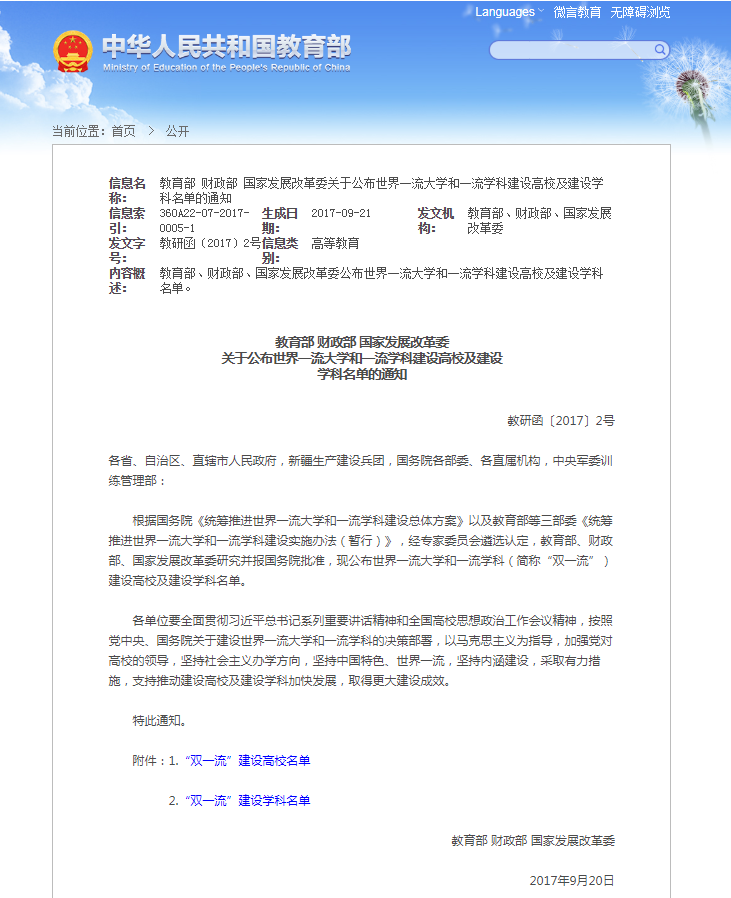 网址：http://www.moe.gov.cn/srcsite/A22/moe_843/201709/t20170921_314942.html。根据学校的学科建设方案，材料科学与光电技术学科群（包含材料科学与工程、光学工程两个一级学科）和化学与化工学科群（化学、化学工程与技术两个一级学科）以学科群的方式汇总材料并申报，共4个一级学科，包含：    以上均为“双一流” 化学、材料科学与工程学科群建设方向，均属于中国科学院大学。特此说明。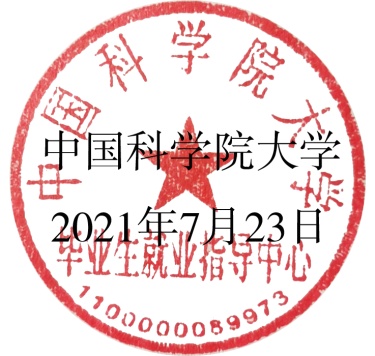 0703化学070301无机化学0703化学070302分析化学0703化学070303有机化学0703化学070304物理化学0703化学070305高分子化学与物理0703化学0703J1纳米科学与技术◆0703化学0703J5食品安全与健康◆0703化学0703J7仿生界面交叉科学◆0703化学0703Z1化学生物学◆0703化学0703Z2生物无机化学◆0817化学工程与技术081701化学工程0817化学工程与技术081702化学工艺0817化学工程与技术081703生物化工0817化学工程与技术081704应用化学0817化学工程与技术081705工业催化0803光学 工程★0805材料科学与工程080501材料物理与化学0805材料科学与工程080502材料学0805材料科学与工程080503材料加工工程0805材料科学与工程0805J1纳米科学与技术◆0805材料科学与工程0805J7仿生界面交叉科学◆0805材料科学与工程0805Z1腐蚀与防护◆0805材料科学与工程0805Z2半导体材料与器件◆